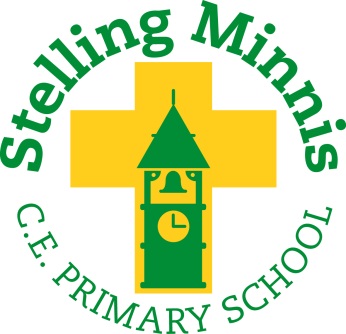 Stelling Minnis CE Primary SchoolFreedom of Information Policy and Publication SchemeStelling Minnis Church of England Primary School is committed to offering a primary education of the highest quality to each child. The school deliberately sets out to create the right environment for all pupils, to allow them to develop in the way and at the pace appropriate to them. As a controlled Church of England School, we provide a secure, happy and stimulating learning environment where Christian faith leads our way. We aim to foster a true and lifelong desire to learn by presenting children with a wide and challenging curriculum set firmly within the guiding principles of Christian values, which we teach and model through all aspects of school life.  Our specific Christian values are Love, Respect and Perseverance.Ratified 19.03.2024Reviewed AnnuallyThis is Stelling Minnis Church of England Primary School Publication Schemeon information available under the Freedom of Information Act 2000The governing body is responsible for maintenance of this scheme.1.	Introduction: what a publication scheme is and why it has been developedOne of the aims of the Freedom of Information Act 2000 (which is referred to as FOIA in the rest of this document) is that public authorities, including all maintained schools, should be clear and proactive about the information they will make public.To do this we must produce a publication scheme, setting out:The classes of information which we publish or intend to publish;The manner in which the information will be published; and Whether the information is available free of charge or on payment.The scheme covers information already published and information which is to be published in the future.  All information in our publication scheme is either available for you on our website to download and print off or available in paper form.Some information which we hold may not be made public, for example personal information.This publication scheme conforms to the model scheme for schools approved by the Information Commissioner.2.	Aims and Objectives	The school aims to:enable every child to fulfil their learning potential, with education that meets the needs of each child,help every child develop the skills, knowledge and personal qualities needed for life and work,and this publication scheme is a means of showing how we are pursuing these aims.3.	How to request information If you require a paper version of any of the documents within the scheme, please contact the school by telephone, fax or letter. Contact details are set out below or you can visit our website at www.stelling-minnis.kent.sch.ukTel: 01227 709218Fax: 01227 709900Contact Address: Bossingham Road, Stelling Minnis, Canterbury, Kent. CT4 6DUTo help us process your request quickly, please clearly mark any correspondence “PUBLICATION SCHEME REQUEST” (in CAPITALS please)If the information you’re looking for isn’t available via the scheme and isn’t on our website, you can still contact the school to ask if we have it. 4.	Paying for informationInformation published on our website is free, although you may incur costs from your Internet service provider. If you don’t have Internet access, you can access our website using a local library or an Internet café.Single copies of information covered by this publication are provided free unless stated otherwise in section 6. If your request means that we have to do a lot of photocopying or printing, or pay a large postage charge, or is for a priced item such as some printed publications or videos we will let you know the cost before fulfilling your request. Where there is a charge this will be indicated by a £ sign in the description box.Freedom of rmationGuide to information available from  under the model publication schemeNOTE Website refers to www.stelling-minnis.kent.sch.uk For hardcopies contact Stelling Minnis CE Primary School, , ,Canterbury, Kent CT4 6DU    (01227) 709218Contact details:The OfficeStelling Minnis CE Primary SchoolStelling  Minnis CT4 6DU    (01227) 709218SCHEDULE OF CHARGESThis describes how the charges have been arrived at and should be published as part of the guide.* the actual cost incurred by the public authorityInformation to be publishedHow the information can be obtainedCostClass 1 - Who we are and what we do(Organisational information, structures, locations and contacts)This will be current information onl(hard copy and/or website)Who’s who in the school Website prospectusFreeWho’s who on the governing body and the basis of their appointmentHardcopy10p/sheetInstrument of GovernmentHardcopy10p/.sheetContact details for the Head teacher and for the governing body (named contacts where possible with telephone number and email address (if used))WebsiteFreeSchool prospectusWebsiteFreeAnnual ReportWebsiteFreeStaffing structureHardcopy10p/sheetSchool session times and term datesWebsite prospectusFreeClass 2 – What we spend and how we spend it(Financial information relating to projected and actual income and expenditure, procurement, contracts and financial audit)Current and previous financial year as a minimum(hard copy and/or website)Annual budget plan and financial statementsHardcopy10p/sheetCapitalised fundingHardcopy10p/sheetAdditional fundinghardcopy10p/sheetProcurement and projectsHardcopy10p/sheetPay policyHardcopy10p/sheetStaffing and grading structureHardcopy10p/sheetGovernors’ allowancesHardcopy10p/sheetClass 3 – What our priorities are and how we are doing(Strategies and plans, performance indicators, audits, inspections and reviews)Current information as a minimum(hard copy or website)School profileGovernment supplied performance dataThe latest Ofsted report
 - Summary
 - Full reportWebsite linkFreePerformance management policy and procedures adopted by the governing body.Hardcopy10p/sheetSchools future plansHardcopy10p/sheetEvery Child Matters – policies and proceduresHardcopy10p/sheetClass 4 – How we make decisions(Decision making processes and records of decisions)Current and previous three years as a minimum(hard copy or website)Admissions policy/decisions (not individual admission decisions)Hardcopy10p/sheetAgendas of meetings of the governing body and (if held) its sub-committeesHardcopy10p/sheetMinutes of meetings (as above) – nb this will exclude information that is properly regarded as private to the meetings.Hardcopy10p/sheetClass 5 – Our policies and procedures(Current written protocols, policies and procedures for delivering our services and responsibilities)Current information only(hard copy or website)School policies including:Charging and remissions policyHealth and SafetyComplaints procedureStaff conduct policyDiscipline and grievance policiesStaffing structure implementation planrmation request handling policyEquality and diversity (including equal opportunities) policiesStaff recruitment policiesHardcopy10p/sheetPupil and curriculum policies, including:Home-school agreementCurriculumSex educationSpecial educational needsAccessibilityRace equalityCollective worshipCareers education Pupil disciplineHardcopy10p/sheetRecords management and personal data policies, including:rmation security policiesRecords retention destruction and archive policiesData protection (including information sharing policies)Hardcopy10p/sheetCharging regimes and policies.

This should include details of any statutory charging regimes. Charging policies should include charges made for information routinely published. They should clearly state what costs are to be recovered, the basis on which they are made and how they are calculated.Hardcopy10p/sheetClass 6 – Lists and RegistersCurrently maintained lists and registers only(hard copy or website; some information may only be available by inspection)Curriculum circulars and statutory instrumentsHardcopy10p/sheetDisclosure logs Inspection onlyfreeAsset registerInspection onlyfreeAny information the school is currently legally required to hold in publicly available registers (THIS DOES NOT INCLUDE THE ATTENDANCE REGISTER)Hardcopy10p/sheetClass 7 – The services we offer(Information about the services we offer, including leaflets, guidance and newsletters produced for the public and businesses)Current information only(hard copy or website; some information may only be available by inspection)Extra-curricular activitiesWebsiteFreeOut of school clubsWebsiteFreeSchool publicationsWebsiteFreeServices for which the school is entitled to recover a fee, together with those feesHardcopy10p/sheetLeaflets books and newslettersWebsiteFreeAdditional InformationThis will provide schools with the opportunity to publish information that is not itemised in the lists aboveTYPE OF CHARGEDESCRIPTIONBASIS OF CHARGEDisbursement costPhotocopying/printing @ 10p per sheet (black & white)Actual cost * 3p per sheetPhotocopying/printing     NA per sheet (colour)Actual cost   Not availablePostageActual cost of Royal Mail standard 2nd classStatutory FeeNAOtherNA